АДМИНИСТРАЦИЯ  ВЕСЬЕГОНСКОГО  РАЙОНАТВЕРСКОЙ  ОБЛАСТИП О С Т А Н О В Л Е Н И Ег. Весьегонск23.04.2018 											   № 162п о с т а н о в л я ю:1. Внести в муниципальную программу муниципального образования Тверской области «Весьегонский район» «Культура Весьегонского района» на 2018-2023 годы, утверждённуюпостановлением администрации района от 29.12.2017 № 644, следующие изменения:1.1) в паспорте программы первый и второй абзац раздела «Объемы и источники финансирования муниципальной программы по годам ее реализации  в разрезе подпрограмм» изложить в следующей редакции:	1.2) в главе 1 «Задачи подпрограммы» подпрограммы 1 «Развитие библиотечного обслуживания населения района» подраздела I раздела 3 «Подпрограммы» перечень показателей, характеризующих решение задачи 5 «Предоставление субсидий из бюджета Тверской области по отрасли «Культура», дополнить следующим показателем:«- Количество ставок, по которым оплата труда доведена до МРОТ;1.3) раздел «Решение задачи 5» главы 2. «Мероприятия подпрограммы» подпрограммы 1 «Развитие библиотечного обслуживания населения района» подраздела I раздела 3 «Подпрограммы» дополнить следующими мероприятиями:«м) Мероприятие «Субсидии на повышение оплаты труда работникам муниципальных учреждений в связи с увеличением минимального размера оплаты труда»;1.4) главу 3 «Объем финансовых ресурсов, необходимый для реализации подпрограммы» подпрограммы «Развитие библиотечного обслуживания населения района» раздела 3 программы изложить в следующей редакции:«Глава 3 Объем финансовых ресурсов, необходимый для реализации подпрограммы.Общий объем бюджетных ассигнований, выделенный на реализацию подпрограммы 1, составляет 44 184 953,00рублей.  			Объем бюджетных ассигнований, выделенный на реализацию подпрограммы 1, по годам реализации муниципальной программы в разрезе задач, приведен в таблице 1.Таблица 1				.»1.5) в главе 1 «Задачи подпрограммы» подпрограммы 2 «Развитие культурно-досуговой деятельности учреждений культуры района» подраздела I раздела 3 «Подпрограммы» перечень показателей, характеризующих решение задачи 4«Предоставление субсидий из бюджета Тверской области по отрасли «Культура», дополнить следующими показателями:«- Количество ставок, по которым оплата труда доведена до МРОТ;- Количество культурно-досуговых учреждений, в том числе сельских филиалов, получивших субсидию на укрепление материально-технической базы»;1.6) раздел «Решение задачи 4» главы 2. «Мероприятия подпрограммы» подпрограммы 2 «Развитие культурно-досуговой деятельности учреждений культуры района» подраздела I раздела 3 «Подпрограммы» дополнить следующими мероприятиями:«г) мероприятие «Субсидии на повышение оплаты труда работникам муниципальных учреждений в связи с увеличением минимального размера оплаты труда»;д) Мероприятие 4.5. Субсидия на обеспечение развития и укрепления материально-технической базы домов культуры в населенных пунктах с числом жителей до 5 тысяч человек»;1.7) главу 3 «Объем финансовых ресурсов, необходимый для реализации подпрограммы» подпрограммы «Развитие культурно-досуговой деятельности учреждений культуры района» раздела 3 программы изложить в следующей редакции:«Глава 3. Объем финансовых ресурсов, необходимый для реализации подпрограммыОбщий объем бюджетных ассигнований, выделенный на реализацию подпрограммы 2, составляет 70 412 018,00 руб.  	Объем бюджетных ассигнований, выделенный на реализацию подпрограммы 1, по годам реализации муниципальной программы в разрезе задач, приведен в таблице 2.Таблица 2			.»1.8) в главе 1 «Задачи подпрограммы» подпрограммы 3 «Развитие дополнительного образования в сфере культуры» подраздела I раздела 3 «Подпрограммы» перечень показателей, характеризующих решение задачи 4 «Предоставление субсидий из бюджета Тверской области», дополнить следующим показателем:«- Количество ставок, по которым оплата труда доведена до МРОТ»;1.9) раздел «Решение задачи 4» главы 2. «Мероприятия подпрограммы» подпрограммы 3 «Развитие дополнительного образования в сфере культуры» подраздела I раздела 3 «Подпрограммы» дополнить следующими мероприятиями:«б) Мероприятие «Субсидии на повышение оплаты труда работникам муниципальных учреждений в связи с увеличением минимального размера оплаты труда;1.10) главу 3 «Объем финансовых ресурсов, необходимый для реализации подпрограммы» подпрограммы «Развитие дополнительного образования в сфере культуры»раздела 3 программыизложитьв следующей редакции:«Глава 3. Объем финансовых ресурсов, необходимый для реализации подпрограммы. Общий объем бюджетных ассигнований, выделенный на реализацию подпрограммы 3, составляет 25 334 741,00руб.  Объем бюджетных ассигнований, выделенный на реализацию подпрограммы 3, по годам реализации муниципальной программы в разрезе задач, приведен в таблице 3.Таблица 3					.»1.11) приложение 1 «Характеристика муниципальной программы муниципального образования  Тверской области «Весьегонский район» «Культура Весьегонского района» на 2018-2023 годы» изложить в новой редакции (прилагается).2. Опубликовать настоящее постановление в газете «Весьегонская жизнь» и разместить на официальном сайте муниципального образования «Весьегонский район» в информационно-телекоммуникационной сети интернет.3. Настоящее постановление вступает в силу после его официального опубликования в газете «Весьегонская жизнь».4. Контроль за исполнением настоящего постановления возложить на заместителя главы администрации района ЖивописцевуЕ.А.Глава администрации района                                                  И.И. УгнивенкоО внесении изменений в постановление администрации Весьегонского района от 29.12.2017 № 644Объемы и источники финансирования муниципальной программы по годам ее реализации  в разрезе подпрограммФинансирование программы осуществляется за счет средств районного, областного и федерального бюджета в следующих объёмах (руб).	Всего -148 012 642,00. В том числе:2018 год – 27 340 592,00подпрограмма 1 – 7 570 674,00подпрограмма 2 –13 926 047,00подпрограмма 3 –4 472 466,00Обеспечивающая программа - 1 371 405,00Годы реализации муниципальной программыОбъем бюджетных ассигнований, выделенный на реализацию подпрограммы «Развитие библиотечного обслуживания населения района» (рублей)Объем бюджетных ассигнований, выделенный на реализацию подпрограммы «Развитие библиотечного обслуживания населения района» (рублей)Объем бюджетных ассигнований, выделенный на реализацию подпрограммы «Развитие библиотечного обслуживания населения района» (рублей)Объем бюджетных ассигнований, выделенный на реализацию подпрограммы «Развитие библиотечного обслуживания населения района» (рублей)Объем бюджетных ассигнований, выделенный на реализацию подпрограммы «Развитие библиотечного обслуживания населения района» (рублей)Итого,рублейГоды реализации муниципальной программыЗадача  1 «Библиотечное обслуживание населения муниципальными учреждениями культуры Весьегонского района Тверской области»Задача 2 «Библиотечное обслуживание населения муниципальными учреждениями культуры Весьегонского района Тверской области за счет средств межбюджетных трансфертов»Задача 3 «Комплектование книжных фондов библиотек муниципальных образований»Задача 4 «Проведение противопожарных мероприятий и ремонт зданий и помещений муниципальных учреждений культуры»задача 5 «Предоставление субсидий из бюджета Тверской области по отрасли «Культура»Итого,рублей2018 г.7 447 453,0000,00100 000 ,0000,0023 221,007 570 674,002019 г.7 417 991,0000,00100 000 ,000,000,007 517 991,002020 г.7 174 072,0000,00100 000 ,000,000,007 274 072,002021 г.7 174 072,0000,00100 000 ,0000,0000,007 274 072,002022 г.7 174 072,0000,00100 000 ,000,000,007 274 072,002023 г.7 174 072,0000,00100 000 ,000,000,007 274 072,00Всего, рублей	43 561 732,00	00,00600 000,0000,0023 221,0044 184 953,00Годы реализации муниципальной программыОбъем бюджетных ассигнований, выделенный на реализацию подпрограммы «Развитие культурно-досуговой деятельности учреждений культуры района»  (рублей)Объем бюджетных ассигнований, выделенный на реализацию подпрограммы «Развитие культурно-досуговой деятельности учреждений культуры района»  (рублей)Объем бюджетных ассигнований, выделенный на реализацию подпрограммы «Развитие культурно-досуговой деятельности учреждений культуры района»  (рублей)Объем бюджетных ассигнований, выделенный на реализацию подпрограммы «Развитие культурно-досуговой деятельности учреждений культуры района»  (рублей)Итого,рублейГоды реализации муниципальной программыЗадача  1«Предоставление услуг  муниципальными культурно-досуговыми учреждениями, создание условий для занятия творческой деятельностью на непрофессиональной (любительской) основе»Задача 2«Предоставление услуг муниципальными культурно-досуговыми учреждениями, создание условий для занятий творческой деятельностью на непрофессиональной (любительской) основе за счет межбюджетных трансфертов»Задача 3. «Проведение противопожарных мероприятий и ремонт зданий и помещений учреждений культуры»Задача 4. Предоставление субсидий из бюджета Тверской области по отрасли "Культура"2018 г.12 307 263,000,00100 000,001 518 784,0013 926 047,002019 г.11 327 363,000,000,000,0011 327 363,002020 г.11 289 652,000,000,000,0011 289 652,002021 г.11 289 652,000,000,000,0011 289 652,002022 г.11 289 652,000,000,000,0011 289 652,002023 г.11 289 652,000,000,000,0011 289 652,00Всего, рублей68 793 234,000,00100 000,001 518 784,0070 412 018,00	Годы реализации муниципальной программыОбъем бюджетных ассигнований, выделенный на реализацию подпрограммы «Развитие дополнительного образования в сфере культуры»  (рублей)Объем бюджетных ассигнований, выделенный на реализацию подпрограммы «Развитие дополнительного образования в сфере культуры»  (рублей)Объем бюджетных ассигнований, выделенный на реализацию подпрограммы «Развитие дополнительного образования в сфере культуры»  (рублей)Объем бюджетных ассигнований, выделенный на реализацию подпрограммы «Развитие дополнительного образования в сфере культуры»  (рублей)Итого,рублейГоды реализации муниципальной программыЗадача  1«Предоставление услуг дополнительного образования детей».Задача 2 «Укрепление и развитие материально-технической базы учреждений дополнительного образования в сфере культуры»Задача  3.«Приобретение музыкальных инструментов для муниципальных детских школ искусств, детских музыкальных школ»Задача  4  «Предоставление субсидий из  бюджета Тверской области»Итого,рублей2018 г.4 204 361,0030 000,0022 000,00216 105,004 472 466,002019 г.4 172 455,000,000,000,004 172 455,002020 г.4 172 455,000,000,000,004 172 455,002021 г.4 172 455,000,000,000,004 172 455,002022 г.4 172 455,000,000,000,004 172 455,002023 г.4 172 455,000,000,000,004 172 455,00Всего, рублей25 066 636,0030 000,0022 000,00216 105,0025 334 741,00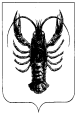 